業務引き継ぎ書 　株式会社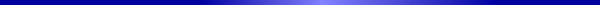 事務業務引継ぎ書 （1日の基本的な流れ）  　　　　　　　　　　　　　　　　　　　　　　　　　　　　　　　　　　　　　　　　　　　　　　平成　　年　　月　　日　　前任者：所属・氏名 ① ② 前任者：所属・氏名 ① ② 前任者：所属・氏名 ① ② 前任者：所属・氏名 ① ② 後任者：所属・氏名 ① ② 後任者：所属・氏名 ① ② 一日の流れ   一日の流れ   【時 間】  ９：００ ９：２０【業務項目】  お茶だしメールチェック【具体的業務内容】  事務所内社員全員（10～4月　温茶、5月～5月　冷茶）前日帰社後の受信メール確認【具体的業務内容】  事務所内社員全員（10～4月　温茶、5月～5月　冷茶）前日帰社後の受信メール確認【具体的業務内容】  事務所内社員全員（10～4月　温茶、5月～5月　冷茶）前日帰社後の受信メール確認【使用物品等】 備　考